      ҠАРАР                                                                                                 РЕШЕНИЕО реализации основных положений Послания Президента Республики Башкортостан Государственному Собранию - Курултаю Республики Башкортостан  в  сельском поселении  Старотумбагушевский сельсовет муниципального  района Шаранский район Республики БашкортостанВ целях реализации основных положений Послания Президента Республики Башкортостан депутатам Государственного Собрания - Курултая Республики Башкортостан и дальнейшего социально-экономического развития сельского поселения Старотумбагушевский сельсовет муниципального района Шаранский район Республики Башкортостан (далее -Послание) Совет сельского поселения решил:1. Утвердить План мероприятий по реализации основных положений Послания Президента Республики Башкортостан депутатам Государственного Собрания - Курултая Республики Башкортостан на 2014 год по сельскому поселению Старотумбагушевский  сельсовет муниципального района Шаранский район Республики Башкортостан (далее -План мероприятий) (приложение).2. Принять к сведению информацию об исполнении Плана мероприятий по реализации основных положений Послания Президента Башкортостана депутатам Государственного Собрания - Курултая Республики Башкортостан на 2013 год по сельскому поселению Старотумбагушевский сельсовет муниципального района Шаранский район Республики Башкортостан.       3.Депутатам Совета сельского поселения Старотумбагушевский  сельсовет:3.1.организовать в трудовых коллективах  по месту работы изучение Послания в целях обеспечения выполнения основных задач, поставленных в Послании;3.2. планомерно проводить в своих избирательных округах работу с населением по разъяснению основных положений  Послания.        4.Администрации сельского поселения Старотумбагушевский сельсовет муниципального района Шаранский район Республики Башкортостан принять исчерпывающие меры для обеспечения выполнения принятого  плана мероприятий по реализации основных положений Послания.    5.Настоящее решение вступает в силу с момента обнародования на информационном стенде здания  сельского поселения Старотумбагушевский  сельсовет и  на официальном сайте Совета сельского поселения Старотумбагушевский сельсовет муниципального  района Шаранский район Республики Башкортостан     http://www.stumbagush.sharan-sovet.ru/        7. Контроль за исполнением данного решения возложить на заместителя председателя Совета сельского поселения Старотумбагушевский сельсовет  Шамшеева В.В.Глава  сельского поселения                                               И.Х. Бадамшинс. Старотумбагушево27.02.2014№ 350Приложение к решению Совета муниципального района Шаранский район РБот 27.02.2014 №350План мероприятийпо реализации основных положений Послания Президента Республики Башкортостан Государственному Собранию – Курултаю Республики Башкортостан в муниципальном районе Шаранский район Республики Башкортостан   на 2014 год«Улучшение качества жизни людей в республике, создание комфортных и безопасных условий проживания в городах и сёлах»Управляющий делами                                                                      О.И. АтнагузинаБАШҠОРТОСТАН  РЕСПУБЛИКАҺЫШАРАН  РАЙОНЫМУНИЦИПАЛЬ  РАЙОНЫНЫИСКЕ ТОМБАҒОШ АУЫЛ СОВЕТЫАУЫЛ БИЛӘМӘҺЕ СОВЕТЫИске Томбағош ауылы,тел(34769) 2-47-19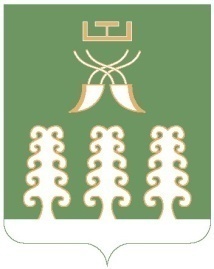 РЕСПУБЛИКА  БАШКОРТОСТАНМУНИЦИПАЛЬНЫЙ РАЙОНШАРАНСКИЙ РАЙОНСОВЕТ  СЕЛЬСКОГО ПОСЕЛЕНИЯСТАРОТУМБАГУШЕВСКИЙ СЕЛЬСОВЕТс. Старотумбагушево, тел.(34769)  2-47-19№  
п/пПредложения, содержащиеся в Послании (цитата)Наименование проекта нормативного правового акта, мероприятияОсновной     
исполнитель и   
соисполнителиСрок   
исполненияНаша основная цель – улучшение качества жизни людей в республике, создание комфортных и безопасных условий проживания в городах и сёлах. Реализация этой цели требует значительного напряжения общественных сил, использования всех доступных материальных и интеллектуальных ресурсов.Проведение  анализа  итогов  социально-экономического развития муниципального района, своевременно сформировав предложения по внедрению инновацийАдминистрация сельского поселенияОдин раз в год Наша основная цель – улучшение качества жизни людей в республике, создание комфортных и безопасных условий проживания в городах и сёлах. Реализация этой цели требует значительного напряжения общественных сил, использования всех доступных материальных и интеллектуальных ресурсов.Оказание поддержки малому и среднему предпринимательству.Администрация сельского поселения В течение годаПланы, дорожные карты, стратегии, сетевые графики, подкрепленные финансами и ответственностью соисполнителей, должны быть приняты и утверждены. Обеспечение реализации действующих         социальных программ, недопущение снижения
уровня жизни населения        Администрация сельского поселения В течение годаРаботая для людей, власть не может не опираться на общественные объединения, профессиональные сообщества, бизнес-ассоциации, местное самоуправление.Шире привлекать общественные организации, религиозные объединения в решение насущных проблем экономики, социальной сферыАдминистрация сельского поселения В течение года…Необходимо обеспечить существенный рост валового регионального продукта…Утверждение решений о бюджете на 2014 год и плановый период 2015-2016 годы,  о программе социально – экономического развития  сельского поселения Старотумбагушевский сельсовет муниципального района Шаранский районАдминистрация сельского поселения 2014-2016 гг.Чтобы достойно жить, нужно не только зарабатывать, но и разумно экономить, беречь каждый бюджетный рубль. какие – нет.Подготовка плана контрольных мероприятий, дорожные карты учреждений.Администрация сельского поселения 2014-2016 гг.Более 70 процентов расходов бюджета сегодня – социальной направленности. При этом темп роста расходов бюджета опережает динамику роста его доходов. В результате дефицит консолидированного бюджета республики достиг почти 20 процентов от его объема. Необходимо искать дополнительные источники доходов, пересмотреть часть расходных обязательств, оптимизировать неэффективные структурыУтверждение решения о бюджете на 2014 год и плановый период 2015-2016 годы.Администрация сельского поселения 2014-2016 гг.…Сплочение нашего общества вокруг решения значимых для всех задач.Создание условий для более широкого вовлечения  населения в работу органов местного самоуправления.            Администрация сельского поселенияВ течение годаТеперь наши депутаты должны работать вместе, решать общие, а не узкие партийные задачи.Усиление  роли  и  активизация участия депутатов Совета сельского поселения Старотумбагушевский сельсовет муниципального  района Шаранский район в решении   задач   социального, экономического  и духовного развития района  в  реализации мероприятий, выполнение которых исходит из обращений, предложений и просьб  избирателейАдминистрация сельского поселения В течение годаПризываю всех депутатов направлять усилия в конструктивное русло, на обеспечение высокого качества законотворческой работы. Принимаемые законы должны реально способствовать новой динамике улучшения всех сторон жизни республики. Для повышения доступности государственных и муниципальных услуг в этом году заработали семь офисов многофункциональных центров, оснащенных по последнему слову техники. Для полного охвата к концу 2015 года у нас должно быть 70 отделений. Нам нужно, опираясь в основном на собственные ресурсы, решить эту задачу.Организация эффективной работы депутатов на основе Закона Российской Федерации №131-ФЗ от 06.10.2003 г. «Об общих принципах организации местного самоуправления в РФ», Закона Республики Башкортостан «О местном самоуправлении в Республике Башкортостан»Администрация сельского поселенияВ течение годаПризываю всех депутатов направлять усилия в конструктивное русло, на обеспечение высокого качества законотворческой работы. Принимаемые законы должны реально способствовать новой динамике улучшения всех сторон жизни республики. Для повышения доступности государственных и муниципальных услуг в этом году заработали семь офисов многофункциональных центров, оснащенных по последнему слову техники. Для полного охвата к концу 2015 года у нас должно быть 70 отделений. Нам нужно, опираясь в основном на собственные ресурсы, решить эту задачу.Организация  и  проведение надлежащей экспертизы проектов нормативных актов, принимаемых Советом с целью обеспечения их соответствия  требованиям нормотворчества, адресности и четкости формулировок  пунктов и статей                      Администрация сельского поселения В течение годаПризываю всех депутатов направлять усилия в конструктивное русло, на обеспечение высокого качества законотворческой работы. Принимаемые законы должны реально способствовать новой динамике улучшения всех сторон жизни республики. Для повышения доступности государственных и муниципальных услуг в этом году заработали семь офисов многофункциональных центров, оснащенных по последнему слову техники. Для полного охвата к концу 2015 года у нас должно быть 70 отделений. Нам нужно, опираясь в основном на собственные ресурсы, решить эту задачу.Добиться эффективной работы системы оказания муниципальных услуг в электронном видеАдминистрация сельского поселенияВ течение годаВажным толчком экономического роста должен стать рост производительности труда.В сельскохозяйственном секторе добиться повышения производительности труда на основе применения современной техники, внедрения новых технологических процессовИП Хамитов Расим ГАбдрахимович Постояннов течение годаМолоко – сегодня главный товарный продукт нашего села, выгодный и перспективный.Добиться роста производства молока в сельхозпредприятиях, способствовать увеличению закупок молока в ЛПХАдминистрация сельского поселенияВ течение года…О необходимости профилактики чрезвычайных ситуаций в населенных пунктахРеализация плана основных мероприятий сельского поселения Старотумбагушевский сельсовет  муниципального района Шаранский район Республики Башкортостан в области гражданской обороны, предупреждения и ликвидации чрезвычайных ситуаций, обеспечения пожарной безопасности и безопасности людей на водных объектах на 2014 год.Реализация мероприятий программы «Профилактика терроризма и экстремизма, обеспечения безопасности населения и территории сельского поселения Старотумбагушевский сельсовет муниципального района Шаранский район Республики Башкортостан на 2014 – 2016 годы»Администрация сельского поселенияВ течение годаВ наших планах – строить больше доступного жилья со всей инженерной, дорожной и социальной инфраструктурой, с использованием современных энергоэффективных технологий, соблюдением экологических стандартов.Ввод жилья -  350 кв.м.Идивидуальные затройщикив течение годаУспешно решить задачи выхода республики на качественно новый уровень экономики, образования, культуры, считаю, могут именно такие люди – ответственные профессионалы, умеющие системно мыслить и действовать, интегрирующие в себе лучшие мировоззренческие идеи Запада и Востока, нравственные ценности народов РоссииВ ОУ проводить классные часы, родительские собрания  направленные на повышение общекультурного кругозора, нравственного и физического здоровья, активной гражданской позиции, нетерпимости к проявлениям беззакония и пренебрежительного отношения к людям, стремления к справедливости и правде.Филиал МБОУ СОШ с.Шаран №2 – ООШ д. Старотумбагушево, НОШ д. Темяково.В течение годаЧтобы выйти на качественно новый уровень, нам надо менять образ мышления, увлекать людей за собой, внедрять в нашу жизнь технические новшества, продвигать роботизацию, использовать новые материалы. Освобождать время для творчества, инноваций, новых форм досуга с использованием виртуальных технологий.В ОУ  открыть кружки технического направления с использованием виртуальных технологийФилиал МБОУ СОШ с.Шаран №2 – ООШ д. Старотумбагушево, НОШ д. Темяково.В течение годаВ работе по выявлению и поддержке юных талантов помимо олимпиад, конкурсов, очно-заочных школ, стипендий и грантов необходимо использовать последние достижения в ИT-сфере, 3D-тренажеры, лаборатор-ную базу вузов и предприятий, технологии проектной деятельности с использованием интернет-ресурсов.Увеличить число участников в интернет конкурсах и олимпиадахФилиал МБОУ СОШ с.Шаран №2 – ООШ д. Старотумбагушево, НОШ д. Темяково.В течение годаНам нужны «инкубаторы» будущих интеллектуальных сил. Нужны классы, вузовские группы, центры и лаборатории, работающие по современным методикам выявления способных ребят и их развитияАктивно сотрудничать с ВУЗами  РБФилиал МБОУ СОШ с.Шаран №2 – ООШ д. Старотумбагушево, НОШ д. Темяково.В течение годаВажнейшая предпосылка роста эффективности госуправления – повышение прозрачности системы государственных закупокИзготовление сертификата ключа проверки электронной подписиАдминистрация сельского поселенияВ течение годаВажнейшая предпосылка роста эффективности госуправления – повышение прозрачности системы государственных закупокРазмещение плана закупок на официальном сайте.Администрация сельского поселенияВ республике в последние годы демографическая ситуация более благоприятна, чем в целом по стране. Показатели рождаемости стабильно превышают среднероссийские значения. В прошлом году в республике родилось более 59 тысяч детей. За 10 месяцев этого года – уже почти 50 тысяч. Это, конечно, хорошоУлучшение демографической ситуации в сельском поселении путем понижения смертности от всех причин до 14,0 (на 1000 населения) младенческой смертности до 7,0 (на 1000 населения) путем повышения продолжительности жизни при рождении   до 71,6 летАдминистрация сельского поселенияФАП д. Старотумбагушево и д.ТемяковоВ течение годаМы должны добиться реальных улучшений в … борьбе с преступностью, алкоголизмом, наркоагрессией… 2014 год объявлен в России и в нашей республике Годом культуры.Акция «Молодежь - за здоровый образ жизни»Администрация сельского поселенияФилиал МБОУ СОШ с.Шаран №2 – ООШ д. Старотумбагушево, НОШ д. Темяково.ФАП д. Старотумбагушево и д.ТемяковоМартИюньОктябрьМы должны добиться реальных улучшений в … борьбе с преступностью, алкоголизмом, наркоагрессией… 2014 год объявлен в России и в нашей республике Годом культуры.Акция «Быть здоровым-это модно!»Администрация сельского поселенияФилиал МБОУ СОШ с.Шаран №2 – ООШ д. Старотумбагушево, НОШ д. ТемяковоФАП д. Старотумбагушево и д.ТемяковоМайМы должны добиться реальных улучшений в … борьбе с преступностью, алкоголизмом, наркоагрессией… 2014 год объявлен в России и в нашей республике Годом культуры.Акция  «Курить-здоровью вредить»Администрация сельского поселенияФилиал МБОУ СОШ с.Шаран №2 – ООШ д. Старотумбагушево, НОШ д. Темяково. ФАП д. Старотумбагушево и д.ТемяковоМайМы должны добиться реальных улучшений в … борьбе с преступностью, алкоголизмом, наркоагрессией… 2014 год объявлен в России и в нашей республике Годом культуры.Мероприятия, посвященные году Культуры:Проведение культурно-массовых  мероприятий (по отдельному плану)Проведение классных часов и внеклассных мероприятийПроведение экологических акций и субботниковАдминистрация сельского поселенияСельский клуб, сельская библиотекаВ течении годаМы должны добиться реальных улучшений в … борьбе с преступностью, алкоголизмом, наркоагрессией… 2014 год объявлен в России и в нашей республике Годом культуры.Реализация плана мероприятий по проведению культуры в сельском поселении Старотумбагушевский сельсовет  муниципального района Шаранский район Республики БашкортостанАдминистрация сельского поселенияСельский клуб, сельская библиотекаВ течение годаРабота с молодежью по определению должна быть важнейшим приоритетом нашей работы. Молодежь-главный стратегический резерв, залог будущего республики. Организация кружков, выявляющие талантливой молодежи, проведение круглых столов.Администрация сельского поселенияФилиал МБОУ СОШ с.Шаран №2 – ООШ д. Старотумбагушево, НОШ д. ТемяковоВ течение года